ОТЧЕТ О САМООБСЛЕДОВАНИИ ОБЩЕОБРАЗОВАТЕЛЬНОГО УЧРЕЖДЕНИЯМОБУ "Митинская ОШ"за 2022 год   	Состав экспертной группы     Мартьянова Светлана Александровна - замдиректора по УВР, Хазова Елена Владимировна - учитель русского языка и литературы, Яптева Наталия Анатольевна -учитель географии. Самообследование проводилось на основании приказа по МОБУ "Митинская ОШ" от 22.02.2023 г №13.Цель проведения самообследования: обеспечение доступности и открытости информации о состоянии развития организации, а также подготовка отчета о результатах самообследования .Представленный отчет о самообследовании содержит:общие сведения об общеобразовательной организации;образовательные результаты обучающихся;кадровое обеспечение учебного процесса;инфраструктура общеобразовательной организацииРАЗДЕЛ 1. ОБЩИЕ СВЕДЕНИЯ ОБ ОБЩЕОБРАЗОВАТЕЛЬНОМ УЧРЕЖДЕНИИПолное наименование общеобразовательного учреждения в соответствии с УставомМесто нахождения общеобразовательного учреждения  юридический и фактический адреса Учредители (название организации и/или Ф.И.О. физического лица, адрес, телефон)Имеющиеся лицензии на образовательную деятельность:Свидетельство о государственной аккредитации (действующее): Директор образовательного учреждения (Ф.И.О. полностью)РАЗДЕЛ 2. СИСТЕМА УПРАВЛЕНИЯ ОРГАНИЗАЦИЕЙЕдиноличным исполнительным органом образовательного учреждения является директор, который осуществляет текущее руководство деятельностью образовательного учреждения. Коллегиальными органами управления образовательного учреждения являются:- общее собрание работников образовательного учреждения;- педагогический совет образовательного учреждения;- Совет школы.В 2022 году в системе управления  школы произошли изменения  из-за  работы педагогов и администрации школы в региональной инновационной площадке . Спектр обязанностей директора и заместителя директора по УВР расширился.Информацию о структуре системы управления можно посмотреть на сайте  по ссылке: https://mitino-gav.edu.yar.ru/svedeniya_ob_obrazovatelnoy_organizatsii/s.htmlРАЗДЕЛ 3. ОЦЕНКА ОБРАЗОВАТЕЛЬНОЙ ДЕЯТЕЛЬНОСТИОбразовательное учреждение разрабатывает образовательные программы в соответствии с Федеральным законом от 29.12.2012 № 273-ФЗ «Об образовании» федеральными государственными образовательными стандартами, СанПиН 2.4.2.2821-10 «Санитарно-эпидемиологические требования к условиям и организации обучения в общеобразовательных учреждениях»,  основными образовательными программами по уровням, включая учебные планы, годовые календарные графики, расписание занятий.Обучение в образовательном учреждении проводится  в очной форме обучения, продолжительность обучения определяется основными образовательными программами и учебными планами.Образовательная организация реализует следующие виды образовательных программ: Контингент обучающихся и его структураКачество подготовки выпускниковПоложительные результаты итоговой аттестации в течение трех последних летДоля выпускников, закончивших образовательные ступени на «4» и «5»Сведения об участии выпускников 9-х классов в государственной итоговой аттестации                        Дополнительные образовательные услугиОхват учащихся внеурочной деятельностьюОхват учащихся дополнительным образованием в школе (кружок «Волшебное рукоделие») - 68 % обучающихсяС 01.09.2022 года в соответствии с СП 3.1/2.43598–20 и методическими рекомендациями по организации начала работы ОУ в 2022/23 учебном году администрация школы:Уведомила территориальный орган Роспотребнадзора о дате начала образовательного процесса.Закрепила классы за кабинетами.Составила и утвердила графики уборки, проветривания кабинетов и рекреаций.Приобретены бесконтактные термометры, рециркуляторы настенные, средства и устройства для антисептической обработки рук, маски многоразового использования, маски медицинские, перчатки. Запасы регулярно пополняются, чтобы их хватало на два месяца.Наша школа относится к категории школ со сложным контингентом, в которой обучаются дети из неблагополучных или малообеспеченных семей и семей с низким социальным статусом, дети, находящиеся в трудной жизненной ситуации, дети, дети с девиантным поведением и т.п. Для более успешной социализации учащихся и обеспечения их возможности достичь образовательных результатов, сопоставимых с результатами других учащихся, требуются разработка и внедрение комплекса мер, направленных на включение учащихся данной категории в единый образовательный процесс, а также подготовку кадров для осуществления этой деятельности. Решение этой задачи невозможно без разработки и реализации мероприятий по поддержке школы, относящейся к категории школ с низкими образовательными результатами (ШНОР), Проектом "500+". Основными проблемами низкого качества образования в школе являются: сложность контингента школы; наличие детей из семей, находящихся в сложной жизненной ситуации;  низкий социальный статус семей;  низкий показатель участия в конкурсах и олимпиадах;  профессиональные дефициты по разделам целеполагание, ИКТ компетенция и методическая компетенция; слабая материально-техническая оснащённость.В школе была продолжена работа по созданной «Программе перехода МОБУ "Митинская ОШ" в эффективный режим работы "Шаги к успеху"», которая ориентирована, прежде всего, на оказание методической помощи учителям школы в поиске новых способов адресной поддержки детей, испытывающих трудности в обучении.Конец формы РАЗДЕЛ 4. КАДРОВОЕ ОБЕСПЕЧЕНИЕ УЧЕБНОГО ПРОЦЕССА1. Характеристика учительских кадров2. Характеристика административно-управленческого персонала3. Сведения о специалистах психолого-медико-социального сопровожденияВсе педагогов школы освоили и продолжают осваивать  онлайн-сервисы, применяют современные образовательные технологии, цифровые образовательные ресурсы, ведут электронные формы документации, в том числе электронный журнал. Также учителя овладели основами работы с текстовыми редакторами, электронными таблицами, электронной почтой и браузерами, мультимедийным оборудованием. Наиболее популярными образовательными платформами и вспомогательными сервисами стали: «Дневник.ру», РЭШ, «Учи.ру», "Первое сентября", "Учительский портал".  Вывод:В целях повышения качества образовательной деятельности в школе проводится целенаправленная кадровая политика, основная цель которой – обеспечение оптимального баланса процессов обновления и сохранения численного и качественного состава кадров и его развитие, в соответствии с потребностями школы и требованиями действующего законодательства.Основные принципы кадровой политики направлены:На сохранение, укрепление и развитие кадрового потенциала;Создание квалифицированного коллектива, способного работать в современных условиях;Повышение уровня квалификации персонала.Оценивая кадровое обеспечение образовательной организации, являющееся одним из условий, которое определяет качество подготовки обучающихся, необходимо концентрировать следующее:Образовательная деятельность в школе обеспечена квалифицированным профессиональным педагогическим составом;В школе создана устойчивая целевая кадровая система, в которой осуществляется подготовка кадров;Кадровый потенциал школы динамично развивается на основе целенаправленной работы повышения квалификации педагогов. РАЗДЕЛ 5. ИНФРАСТРУКТУРА ОБРАЗОВАТЕЛЬНОЙ ОРГАНИЗАЦИИ     Характеристика информационно-технического оснащенияНаличие оснащенных специализированных кабинетов ПЕРСПЕКТИВЫ И ОСНОВНЫЕ НАПРАВЛЕНИЯ РАЗВИТИЯ ШКОЛЫАнализ результатов деятельности школы позволяет сделать вывод, что школа сохраняет основные параметры, стабильно функционирует и динамичное развивается, обеспечивая конституционные права граждан на образование, выбор форм получения образования, дополнительные образовательные услуги в комфортной, безопасной, здоровьесберегающей среде.Приоритетные направления работы в 2023 годуОтчет о самообследовании общеобразовательного учреждения размещен на сайте образовательного учреждения: https://mitino-gav.edu.yar.ru/svedeniya_ob_obrazovatelnoy_organizatsii/dokumenti.html                                 Директор                            О. А. Лукьяновамуниципальное общеобразовательное бюджетное учреждение"Митинская основная школа"152230, Ярославская область, Гаврилов-Ямский район, с. Митино, ул. Колхозная, д.20Телефон8(48534)34 127Факсe-mailm.mitino@yarregion.ruАдминистрация Гаврилов-Ямского муниципального района76Л02 №0000872, регистрационный № 110/16 от 20 февраля 2016 года76А01 № 0000298, регистрационный № 45/16 от 24 февраля 2016 годаЛукьянова Ольга АлексеевнаНаименование органаФункции директор школы- определяет структуру образовательного учреждения;- утверждает штатное расписание, осуществляет прием на работу и увольнение работников образовательного учреждения, утверждает должностные инструкции, правила внутреннего распорядка;- обеспечивает соблюдение трудового законодательства- осуществляет общее руководство школойобщее собрание работников образовательного учреждения- обсуждает проект коллективного договора и принимает решение о его заключении;- рассматривает Правила внутреннего трудового распорядка образовательного учреждения и иные локальные нормативные акты, содержащие нормы трудового права;- выбирает в комиссию по урегулированию споров между участниками образовательных отношений своих представителей;- вносит предложения о представлении к награждению и поощрению отличившихся работников образовательного учреждения;- рассматривает вопросы безопасности условий труда работников образовательного учреждения, охраны жизни и здоровья обучающихся, развития материально-технической базы образовательного учрежденияпедагогический совет образовательного учреждения- утверждение образовательных программ образовательного учреждения;- рассмотрение и утверждение методических направлений работы;- решение вопросов перевода обучающихся в следующий класс по итогам учебного года;- принятие решения о допуске выпускников образовательного учреждения к государственной итоговой аттестации;- рассмотрение вопросов использования и совершенствования методов обучения и воспитания, образовательных технологий, электронного обучения;Совет школы- разработка концепции развития (Программы развития) образовательного учреждения;- участие в создании оптимальных условий для организации образовательного процесса в образовательном учреждении;- организация общественного контроля за охраной здоровья участников образовательного процесса, за безопасными условиями его осуществления;- оказание практической помощи администрации школы;- поддерживает  общественные  инициативы  по  совершенствованию  и  развитию  обучения  и  воспитания  детей  и  профессионального  роста  педагогов;- содействие привлечению внебюджетных средств, добровольных взносов и пожертвований для обеспечения деятельности и развития школы;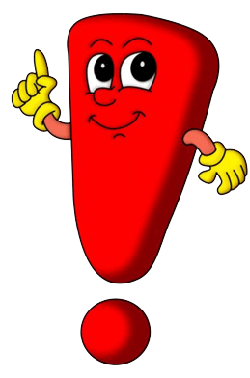 По результатам 2022 года система управления школой оценивается как эффективная, она позволяет учесть мнение работников и всех участников образовательных отношений. Начальное общее образованиеОбщеобразовательная программа начального общего образованияОсновная4 годаНачальное общее образованиеАдаптированная основная общеобразовательная программа начального общего образования
обучающихся с задержкой психического развития муниципального общеобразовательного бюджетного учреждения «Митинская основная школа» (вариант 7.1)                                                    4 годаОсновное общее образованиеОбщеобразовательная программа основного общего образованияОсновная5 летОсновное общее образованиеАдаптированная основная общеобразовательная программа начального общего образования
обучающихся с задержкой психического развития муниципального общеобразовательного бюджетного учреждения «Митинская основная школа» 5 летклассыкол-во классовиз них с дополнительной (расширенной, углубленной, профильной) подготовкой кол-во обучающихсяКол-во детей с ОВЗ11-121-331-4141-62Всего в начальной школе4-14351-3161-3181-7191-21Всего в основной школе4154ИТОГО по ОУ8-2972019 г.% выпускников2020  г.% выпускников2021  г.% выпускников2022  г.% выпускниковII ступень100Итоговая аттестация не проводилась100Итоговая аттестация не проводиласьВ целом по ОУ100Итоговая аттестация не проводилась100Итоговая аттестация не проводиласьСтупени образованияСтупени образования2019  г.% выпускников2020 г.% выпускников2021  г.% выпускников2022 г.% выпускниковII ступень 500250В целом по ОУ500250Предметы20192019202020202021202120222022Доля выпускников положительно справившихся (% от принявших участие)Доля выпускников положительно справившихся (% от принявших участие)Доля выпускников, принявших участие в ГИА (%)Доля выпускников положительно справившихся (% от принявших участие)Доля выпускников, принявших участие в ГИА (%)Доля выпускников положительно справившихся (% от принявших участие)Доля выпускников, принявших участие в ГИА (%)Доля выпускников положительно справившихся (% от принявших участие)Математика 100100Итоговая аттестация не проводиласьИтоговая аттестация не проводилась100100Итоговая аттестация не проводиласьИтоговая аттестация не проводиласьРусский  язык100100Итоговая аттестация не проводиласьИтоговая аттестация не проводилась100100Итоговая аттестация не проводиласьИтоговая аттестация не проводиласьБиология100100Итоговая аттестация не проводиласьИтоговая аттестация не проводилась100100Итоговая аттестация не проводиласьИтоговая аттестация не проводиласьОбществознание 100100Итоговая аттестация не проводиласьИтоговая аттестация не проводиласьИтоговая аттестация не проводиласьИтоговая аттестация не проводиласьГеография100100100100N п/пПоказателиЕдиница измеренияОбразовательная деятельность1Общая численность учащихся 29 человек2Численность учащихся по образовательной программе начального общего образования 14 человек3Численность учащихся по образовательной программе основного общего образования 15 человек4Численность/удельный вес численности учащихся, успевающих на "4" и "5" по результатам промежуточной аттестации, в общей численности учащихся12 человек(41 %)5Средний балл государственной итоговой аттестации выпускников 9 класса по русскому языку6Средний балл государственной итоговой аттестации выпускников 9 класса по математике7Численность/удельный вес численности выпускников 9 класса, получивших неудовлетворительные результаты на государственной итоговой аттестации по русскому языку, в общей численности выпускников 9 класса 0 чел8Численность/удельный вес численности выпускников 9 класса, получивших неудовлетворительные результаты на государственной итоговой аттестации по математике, в общей численности выпускников 9 класса 0 чел9Численность/удельный вес численности выпускников 9 класса, не получивших аттестаты об основном общем образовании, в общей численности выпускников 9 класса 0/0 %10Численность/удельный вес численности выпускников 9 класса, получивших аттестаты об основном общем образовании с отличием, в общей численности выпускников 9 класса 0/0 %11Численность/удельный вес численности учащихся - победителей и призеров олимпиад, смотров, конкурсов, в общей численности учащихся, в том числе:  50 %Регионального уровня  0 %Федерального уровня- 0%Международного уровня- 0%12Численность/удельный вес численности учащихся, получающих образование с углубленным изучением отдельных учебных предметов, в общей численности учащихся- 0%13Численность/удельный вес численности учащихся, получающих образование в рамках профильного обучения, в общей численности учащихся- 0%14Численность/удельный вес численности обучающихся с применением дистанционных образовательных технологий, электронного обучения, в общей численности учащихся- 0%15Численность/удельный вес численности учащихся в рамках сетевой формы реализации образовательных программ, в общей численности учащихся- 0%1 класс100%2 класс100%3 класс100%4 класс100%6 класс100%8 класс100%9 класс100%Итого100%Nп/пПоказателиЕдиница измерения1Общая численность педагогических работников, в том числе:8 человек1.1Численность/удельный вес численности педагогических работников, имеющих высшее образование, в общей численности педагогических работников75 %1.2Численность/удельный вес численности педагогических работников, имеющих высшее образование педагогической направленности (профиля), в общей численности педагогических работников75 %1.3Численность/удельный вес численности педагогических работников, имеющих среднее профессиональное образование, в общей численности педагогических работников25 %1.4Численность/удельный вес численности педагогических работников, имеющих среднее профессиональное образование педагогической направленности (профиля), в общей численности педагогических работников25 %2Численность/удельный вес численности педагогических работников, которым по результатам аттестации присвоена квалификационная категория, в общей численности педагогических работников, в том числе:6 человек2.1Высшая37%2.2Первая37 %3Численность/удельный вес численности педагогических работников в общей численности педагогических работников, педагогический стаж работы которых составляет:8 человек3.1До 5 лет0 %3.2От 5 до 15 лет12%3.3От 15 до 25 лет 38%3.4От 25 лет и выше50%4Численность/удельный вес численности педагогических работников в общей численности педагогических работников в возрасте до 30 лет0 %4.1Численность/удельный вес численности педагогических работников в общей численности педагогических работников в возрасте от 30 до 50 лет25%4.2Численность/удельный вес численности педагогических работников в общей численности педагогических работников в возрасте от 50 лет75 %5Численность/удельный вес численности педагогических и административно-хозяйственных работников, прошедших за последние 5 лет повышение квалификации/профессиональную переподготовку по профилю педагогической деятельности или иной осуществляемой в образовательной организации деятельности, в общей численности педагогических и административно-хозяйственных работников100 %Кол-воАдминистративно-управленческий персонал (физические лица) (всего) 1,5Административно-управленческий персонал (штатные единицы) (всего)1,5Административно-управленческий персонал, имеющий специальное образование (менеджмент)0Директор ОУ имеет специальное образование (менеджмент)1Административно-управленческий персонал, получивший или повысивший квалификацию в области менеджмента за последние 5 лет (физические лица)0Административно-управленческий персонал, ведущий учебные часы1Учителя, имеющие внутреннее совмещение по административно-управленческой должности (физических лиц)1Кол-во ставкиПедагоги - психологи 0,5Учителя - логопеды0,5Учителя - дефектологинетСоциальные педагогинетПедагоги дополнительного образования даМедицинские работники (физические лица, включая совместителей)нетN п/пПоказателиЕдиница измерения1Инфраструктура2Количество компьютеров в расчете на одного учащегося 1 единиц3Количество экземпляров учебной и учебно-методической литературы из общего количества единиц хранения библиотечного фонда, состоящих на учете, в расчете на одного учащегося   60 единиц4Наличие в образовательной организации системы электронного документооборотанет5Наличие читального зала библиотеки, в том числе:нет6С обеспечением возможности работы на стационарных компьютерах или использования переносных компьютеровнет7С медиатекойда8Оснащенного средствами сканирования и распознавания текстовнет9С выходом в Интернет с компьютеров, расположенных в помещении библиотекинет10С контролируемой распечаткой бумажных материаловда11Численность/удельный вес численности учащихся, которым обеспечена возможность пользоваться широкополосным Интернетом (не менее 2 Мб/с), в общей численности учащихся012Общая площадь помещений, в которых осуществляется образовательная деятельность, в расчете на одного учащегося581 кв. м /21,5 квм/уч ПоказателиПоказатели ОУОбеспеченность обучающихся учебной литературой (%)100%Количество компьютеров, применяемых в учебном процессе28Количество обучающихся на 1 компьютер, применяемый в учебном процессе1Наличие библиотеки/информационно-библиотечного центра (указать)нетНаличие медиатеки (есть/нет)В наличииВозможность пользования сетью Интернет обучающимися (да/ нет)ДаКоличество АРМ (автоматизированное рабочее место)  учителя7Кол-во компьютеров, применяемых в управлении1Наличие АРМ (автоматизированное рабочее место)  администраторадаВозможность пользования сетью Интернет педагогами (да/нет)ДаНаличие сайта (да/ нет)ДаСоздание условий для обеспечения обучающихся питанием (да/нет)ДаОбеспеченность обучающихся медицинским обслуживанием (да/ нет)ДаКол-воКабинет математики1Кабинет начальных классов1Кабинет биологии1Кабинет информатики1Кабинет русского языка и литературы1Кабинет географии1Читальный зал0Столовая на 30 посадочных мест1Спортивная площадка1Ожидаемые результаты повышение качества образовательных результатов обучающихся; обеспечение доступности качественного образования для всех обучающихся; рост учебных и внеучебных достижений обучающихся; увеличение численности школьников, охваченных системой внутришкольного и внешкольного дополнительного образования; рост квалификации педагогов; расширение участия заинтересованных лиц в управлении школой путём создания и развития деятельности органов школьного самоуправления; обновление материальной базы учреждения. 